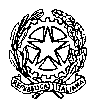 TRIBUNALE   DI   MASSA	SI AVVISA CHE, IN OTTEMPERANZA AL DECRETO LEGGE N. 18/2020 (EMERGENZA CORONAVIRUS), L’UDIENZA SI SVOLGE A PORTE CHIUSE.I TESTIMONI E LE PARTI DEI PROCESSI ACCEDERANNO ALL’AULA A CHIAMATA DEL CANCELLIERE O DEL CARABINIERE E COMUNQUE NON PRIMA DELL’ORARIO SOTTO INDICATO. NELL’ATTESA, RIMARRANNO A DISTANZA DI ALMENO UN METRO L’UNO DALL’ALTRO ATTENDENDO ALL’ARIA APERTA NEL PORTICATO ESTERNO ALL’EDIFICIO. ALL’INTERNO DELL’AULA, DOVRANNO INDOSSARE LA MASCHERINA E RIMANERE AD ALMENO UN METRO DALLE ALTRE PERSONE.Dr De Mattia UDIENZA DEL GIORNO 31/05/2021 Dr BERRINO GIPUDIENZA DEL 31/05/2021 Biagini Giancarlo – ore 14,30 DR  CONGIUSTA UDIENZA DELGIORNO 31/05/21 COLLEGIO DR LamaUdienza del giorno 31/5/2021DR PRUDENTEUDIENZA DEL 01/06/2021I FASCICOLI AI NN. 10, 18, 22 E 23 VERRANNO RINVIATI IN UDIENZADR  BASILONE UDIENZA DELGIORNO 01/06/21 Dr BERRINO GIPUDIENZA DEL 01/06/20211) Sima Monica Elena – ore 9,30 2) Ignoti (p.o. Ercolino Fabio +3) ore 9,30 3)  Ignoti (p.o.Luccetti Marco +3 ) ore 10,00 4) Malena Raffaele ore 9,30 5) Imbriani Renato ore 10,30 6) Tongiani Alessandro ore 10,30 7) Barrella Vincenzo + altri ore 11,00 8) Pinna Efisio ore 9,30 9) Devoti Gianfranco ore 10,30 10) Ginocchi Piero ore 10,00 11) Pisani Tamara – ore 12,30 12) Belloni Lorenzo + altri ore 9,30 DR Biasotti UDIENZA DEL 03/06/2021Dr Berrino gipUDIENZA DELGIORNO 03/06/20211) Adam Hamzah + 1 – ore 9,30 2) Ait El Mahjoub Mohammed – ore 9,30 3) Longobardi Raffaele – ore 9,304) Kovalchuk Kateryna – ore 9,30 5) Zhuravskiy Victor – ore 10 6) Giromini Roberta – ore 10,30 7) Sassetti Paolo + 1 – ore 10,30 8) Arrighi Francesco – ore 11 9) Diallo  Abdoulaye – ore 9,30 10) Raggi Daniela ore 11,00 11) Chelli  Simone  ore 12,00  12) Cozzani Fabrizio ore 11,30 13) Ferrari Ginetta +  1 – ore 12 14) Della Bona Sandra – ore 11,30 15) Lorenzetti Gianni – ore 15,00 16) Bernieri Roberto – ore 12,30 17) Giusti Paola + altri ore 15,00 18) Belatti Marco ore 11:3019) Pipeschi Iacopo ore 14:30 DR  PRUDENTEUDIENZA giorno 04/06/2021DR  MATTUGINI UDIENZA DELGIORNO 04/06/21Dr Berrino gupUDIENZA DELGIORNO 04/06/2021SI SVOLGERA’ PRESSO IL CENTRO CONGRESSI DELLA PROVINCIA DI MASSA, VIA SAN LEONARDO – MARINA DI MASSAAmbrosio +49 ore 9,30 1VADALA’ CARMELO ANTONIOORE 9.002BJAOUI MARWEN3GRUIDA FRANCESCO4LOMBARDI ANDREA5GARGIULO ASSUNTA6RICCI EMILIANO7SIRAGE EDDIN8ARRIGHI STEFANO9MONDELLA EMILIAORE 10.3010MAURO ROBERTO11DIAMANTINI GIORGIO12TRIVELLONI MARINOORE 11.3013MURGESE FRANCESCO14MOSTI ALESSANDRA + 4ORE 15.301SingarellaORE 9.002Munteanu+ 2ORE 9.303Lai ORE 10.004Raghib5Mboup Sidy6Nousair7Loum +2ORE 11.008Saed9Klai10Pasquali + 1ORE 12.0011ContiORE 13.001                                                                                                                                                                                            BUSTICCHI PAOLO + 2 ORE 91VINCENTI NADIAORE 92MANNINI MATTIAORE 93GALLI LIDIA GIACOMINAORE 94SANTAGA’ LUCA + 1 ORE 95ROSSI MIRCO + 1 ORE 96BONDIELLI FRANCOORE 97MEMOLI LUIGIORE 98DEL BECARO PIETROORE 99MAOUHOUB ABDELJALILORE 910APICELLA ALESSANDROORE 911BONDIELLI PIETROORE 912NERI GUSTAVOORE 913DI MANGO VINCENZOORE 914PINOTTI GIUSEPPINAORE 915TONLORENZI ALESSANDROORE 916DE ANGELI MARIA CRISTINA ORE 9,3017AGNOLUCCI GIUSEPPE + 1 ORE 9,3018PITANTI ANTONELLAORE 1019GHAFOURIAN ALGHALANDIS ABBASSALIORE 10,3020ZADRA ANDREAORE 1121JARIR ABDLGHANIORE 1122BOSCHI NIKOORE 11,3023MOSTI SAMUELE + 2ORE 121 VannucciH. 9:302 Fescina3 De Giorgi4 Ravenna 5 Galeazzi6 Bellatalla7 Baldini8 Ricci MH. 11.309 Ricci M10 Adani11 Venturini12 Ghirlanda 13 Fattori14 OnoratoH. 12.3015 Ferrari16 CaffazH. 13.3017 Alibani19 Antola19  El FadiliH. 16:0020  Pelliccia21 Altieri1                                                                                                                                                                                            USSI NICOLAORE 92DE COSMO SERGIOORE 93EDDAOUDI AHMEDORE 94MARCHETTI CESAREORE 95TRECCOZZI ANTONIO + 1 ORE 96BOGGI LUCIOORE 9,307EL MAKDY EL MATI + 1 ORE 108AHMETOVIC RIBANAORE 109ICARDI GIANNIORE 1010PINOTTI PIER CARLOORE 1111GADDUCCI UMBERTO + 1ORE 111COSTANTINO GIOVANNIORE 92BODDY RAIONORE 93TONELLI NICOLA + 1 ORE 94VANELLI CARLOORE 95ANDREAZZOLI SERGIOORE 96POLLINA MARCELLOORE 97ADZOVIC MUHAREMORE 98GUERRA GIANLUCAORE 99DELLA TOMMASINA SERGIOORE 9,3010LAMLIOUI ABDELAALIORE 1011GIANFRANCESCHI SIMONEORE 1012JARAMILLO PAULA ROSAORE 10,3013FALL IBRAORE 1114TONGIANI PAOLOORE 121LamliouiORE 8,152TurkuORE 8,303MasiniORE 9,004CapovaniORE 10,30